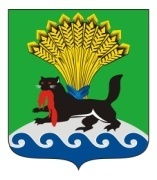         РОССИЙСКАЯ ФЕДЕРАЦИЯ           ИРКУТСКАЯ ОБЛАСТЬ           ИРКУТСКОЕ РАЙОННОЕ МУНИЦИПАЛЬНОЕ ОБРАЗОВАНИЕ         АДМИНИСТРАЦИЯ         ПОСТАНОВЛЕНИЕот «_21____»_____05__________ 2021 г.					                        №_274___Об утверждении Положения о  проведении ежегодного районного хорового фестиваля «Мы - славяне» в 2021 году и внести изменения в постановление администрации Иркутского районного муниципального образования 
от 29.01.2021 № 34В целях реализации плана мероприятий муниципальной программы Иркутского районного муниципального образования «Развитие культуры в Иркутском районном муниципальном образовании» на 2018-2023 годы,  утвержденной постановлением администрации Иркутского районного муниципального образования от 01.12.2017  № 563, руководствуясь указом Губернатора Иркутской области от 12.10.2020 № 279-уг «О режиме функционирования повышенной готовности для территориальной подсистемы Иркутской области единой государственной системы предупреждения и ликвидации чрезвычайных ситуаций», ст. 39, 45, 54 Устава Иркутского районного муниципального образования, администрация Иркутского районного муниципального образования:ПОСТАНОВЛЯЕТ:Утвердить Положение о  проведении ежегодного районного хорового  фестиваля «Мы - славяне» в 2021 году (прилагается).Внести изменения в постановление администрации Иркутского районного муниципального образования от 29.01.2021 № 34 «Об утверждении места и времени проведения мероприятий в рамках муниципальной программы Иркутского районного муниципального образования «Развитие культуры в Иркутском районном муниципальном образовании» на 2018-2023 годы»
(далее – Постановление № 34), отменив подпункт 9 пункта 1 Постановления № 34.Отделу культуры Комитета по социальной политике администрации Иркутского районного муниципального образования организовать и провести мероприятие, указанное в пункте 1 настоящего постановления.Отделу по организации делопроизводства и работе с обращениями граждан организационно-контрольного управления администрации Иркутского районного муниципального образования внести в оригинал Постановления № 34 информацию о внесении изменений в правовой акт.Опубликовать настоящее постановление в газете «Ангарские огни», разместить    в    информационно-коммуникационной    сети   «Интернет»   на


официальном сайте Иркутского районного муниципального образования: www.irkraion.ru.Контроль исполнения настоящего постановления возложить на Первого заместителя Мэра района.Мэр района     			                                                                 Л.П. Фролов